Фотоотчёт.Праздник  «8 Марта» в  старшей и подготовительной группе.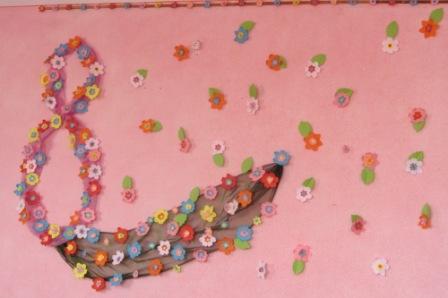 7 марта в нашем детском саду прошёл праздник «8 Марта».  Дети старших групп подготовили много песен, стихов, танцев и даже сказку, собравшимся в зале мамам, бабушкам и всем  женщинам.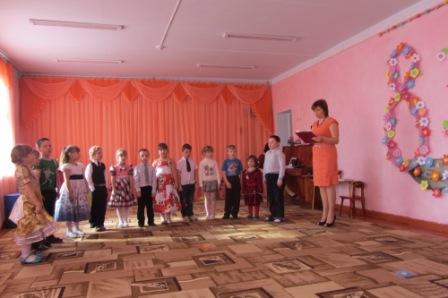 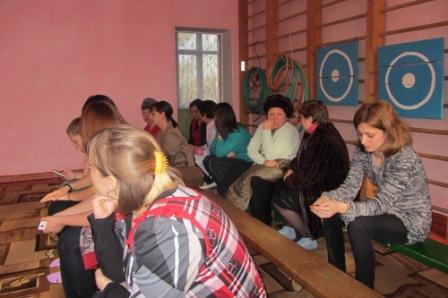 Добрые наши и милые, от всей души для вас – концерт весёлый радостный устроим мы сейчас.Ребята пригласили мам и бабушек на телепередачу «В гостях у сказки».Дети сами построили «телевизор», где бабушка  - Сказочница читала письма,  полученные от детей, в которых они рассказывают о своих мамах, бабушках, сотрудниках детского сада и посылали им музыкальные приветы. 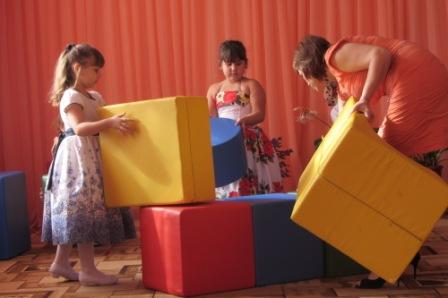 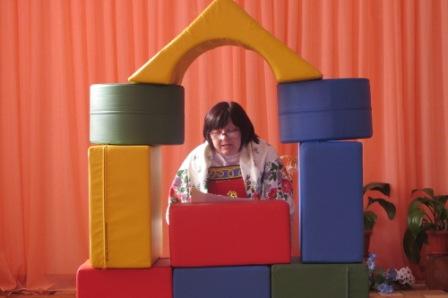 Дети подготовительной группы выполнили первую заявку для всех мам, исполнив песню «Самая хорошая».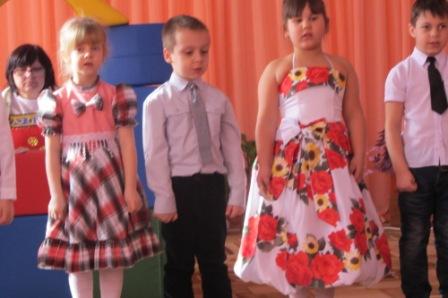 Для сотрудниц детского сада был исполнен русский  танец с павлопосадскими  платками «Околица».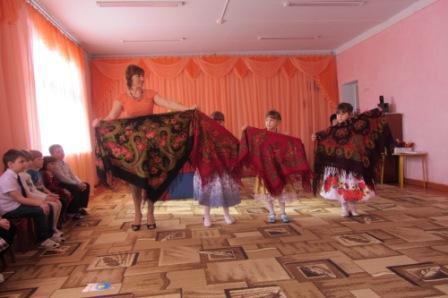 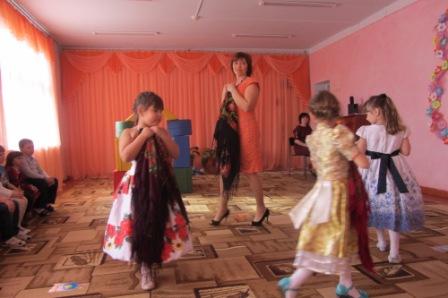 Мамочки принимали в подарок от детей песни и стихи.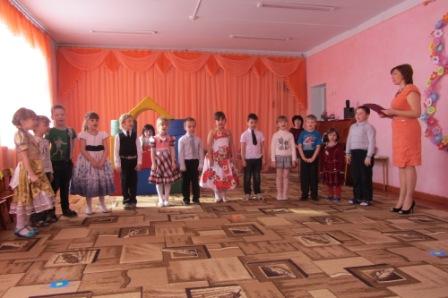 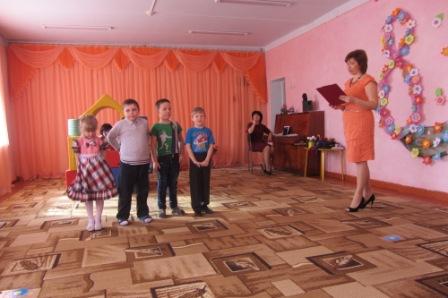 Был и музыкальный подарок для наших бабушек.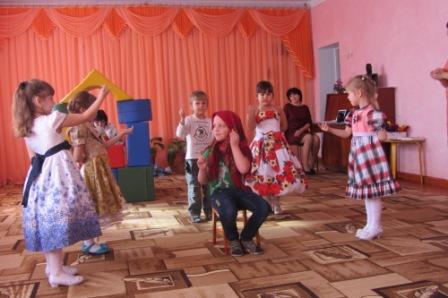 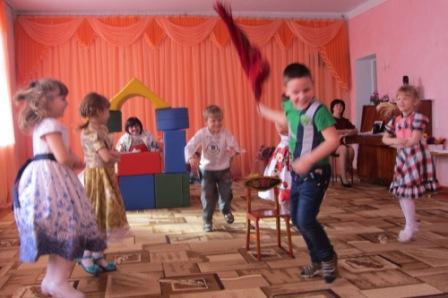 В письмах мы узнали какие наши ребята  замечательные помощники и доказали они это с помощью игр.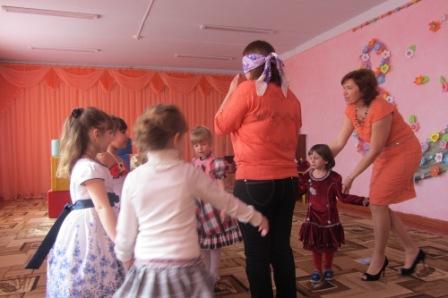 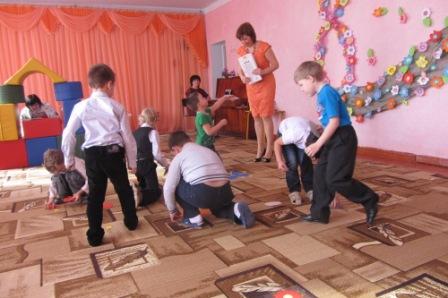 Танец, от наших будущих защитников Родины – «Морячка».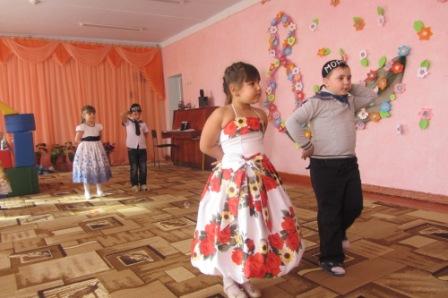 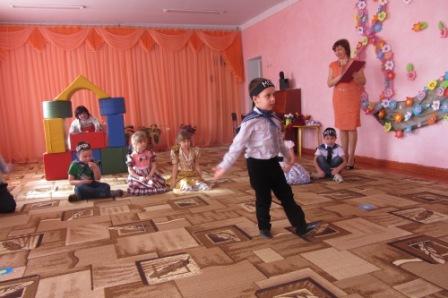 А теперь пришло время для сказки  «Красная Шапочка» на новый лад!По дороге к бабушке встретила Красная Шапочка и Солнышко и Весну!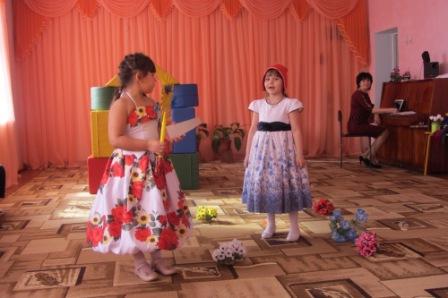 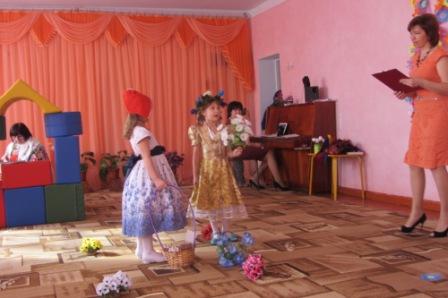 Встретилась  в лесу Красная  Шапочка и с  добрым Волком!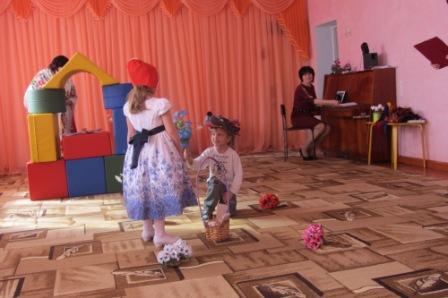 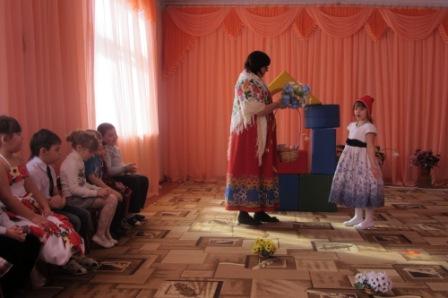 Злых мыслей Волк не держал, поздравить с праздником бежал и бабушку!Собрались все не напрасно, сказка кончилась прекрасно!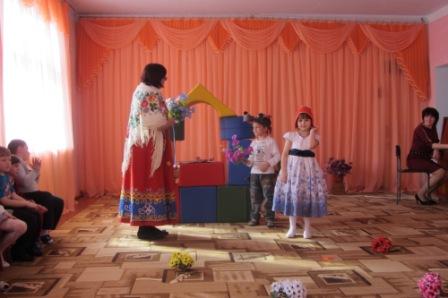 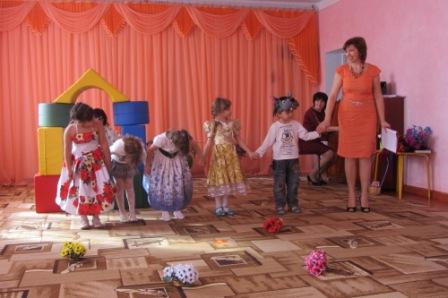 Праздничная программа закончилась с вручением поздравительных  открыток  от детей!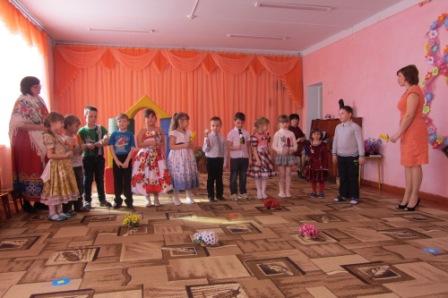 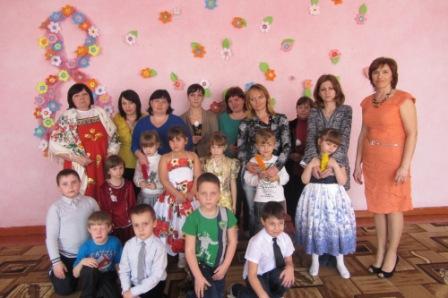 